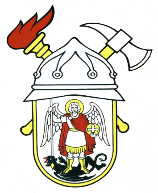 JAVNA VATROGASNA POSTROJBAGRADA ŠIBENIKAPut groblja 222000 ŠibenikKLASA: 030-01/20-04/06URBROJ: 2182/01-7-1-03-20-2Šibenik, 15. rujna 2020. godineZ A K LJ U Č A KNa 4. sjednici Vatrogasnog vijeća Javne vatrogasne postrojbe grada Šibenika, koja je održana dana 18. kolovoza 2020. godine, doneseni su slijedeći zaključci i odluke:Usvojen je zapisnik za sjednice Vatrogasnog vijeća od 17. srpnja 2020.,Usvojen je Statut Javne vatrogasne postrojbe grada Šibenika,Usvojene su 1. izmjene i dopune financijskog plana za 2020.,Usvojene su 1. izmjene i dopune plana nabave roba, usluga i radova za 2020..						JAVNA VATROGASNA POSTROJBA 							  GRADA ŠIBENIKA                                                                                                  VATROGASNO VIJEĆE                                                                                                         PREDSJEDNIK                                                                                                                   Tomislav Banovac